ПАСПОРТКГП на ПХВ «Городская поликлиника № 1»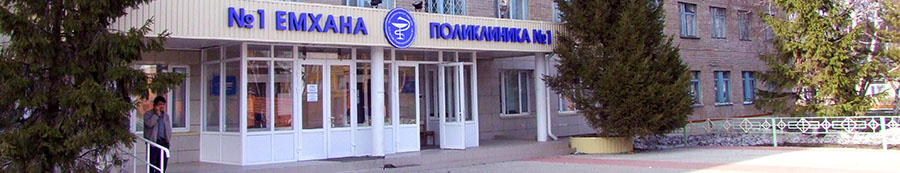 Адрес -СКО, г. Петропавловск, ул. Ауэзова 130Руководитель -Кашенцева Светлана Тимофеевна, дата рождения 01.03.1959 г., в должности – 19  летОбщая площадь-6119,5 кв.м.Зданий всего-3Год постройки основного корпуса-1985 гНаличие автотехники-10  единицЗдание-Кирпичное, удовлетворительное состояниеОтопление-ЦентральноеЦентральное водоснабжение и  канализация-имеетсяЭлектроснабжение -II и  III  категорияПоликлиника (посещений в смену)-720 взрослых  226детских посещенийУчастков-23 взрослых и 11 детскихКоличество коек дневного стационара- 52  койкиЧисленность прикрепленного населения-63754 человекЧисленность работников всего- 449  человекиз них:-врачей-92средних медицинских работников-220младших медицинских работников                                                     -37Капитальный ремонт в 2016 году:-Капитальный ремонт -5040 тыс. тенгеРаботы по устройству шатровой крыши закончены